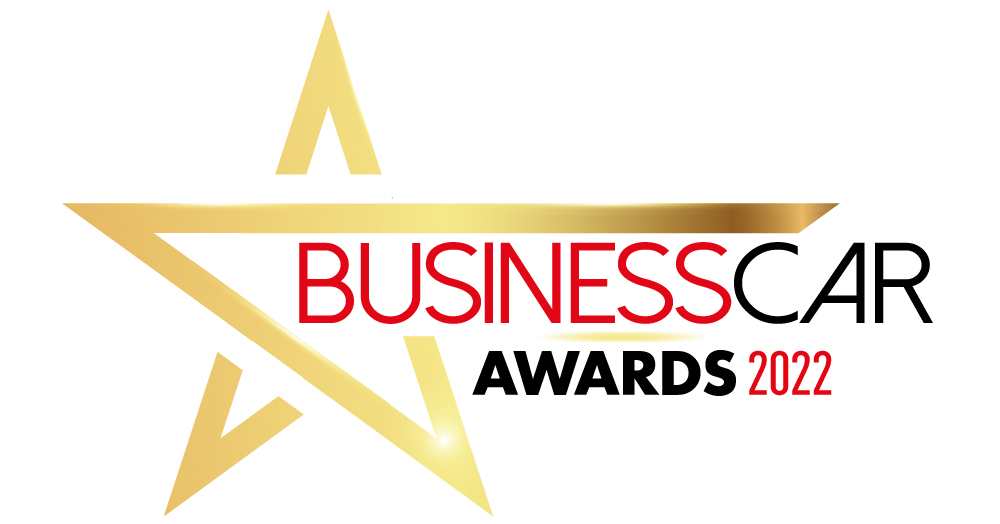 Best Leasing Company (under 25,000 vehicles Name: Email: Company name: Job title: Telephone: Company entering award: Award accepter and job title: Outline why the leasing company that you’re representing should win this award. Make sure you include examples of fleet customers you’re working with and any company innovations driving new corporate business. 